Město Rožmberk nad Vltavou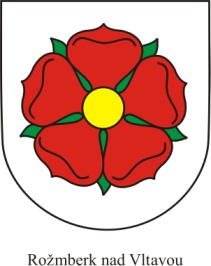 382 18 Rožmberk nad Vltavou 2IČO: 246115, email: ourozmberk@ck.ipex.cz, tel.: 380 749 820, fax: 380 749 846Dne: 2. 4. 2016Výroční zpráva za rok 2015o činnosti v oblasti poskytování informacípodle zákona č. 106/1999 Sb., o svobodném přístupu k informacím, v platném znění (dále jen zákon)V souladu s ustanovením § 18 odst. 1 výše uvedeného zákona zveřejňuje Město Rožmberk nad Vltavou jako povinný subjekt výroční zprávu za předcházející kalendářní rok o své činnosti v oblasti poskytování informací podle výše uvedeného zákona, která obsahuje následující informace:a) počet podaných žádostí o informace a počet vydaných rozhodnutí o odmítnutí žádosti:V roce 2015 bylo podáno 9 písemných žádostí  o informaci dle § 14 uvedeného zákona.b) počet podaných odvolání proti rozhodnutí:V roce 2015 nebylo podané žádné odvolání proti rozhodnutí podle § 15 zákonac) opis podstatných částí každého rozsudku:V roce 2015 neprobíhala žádná řízení o přezkoumání rozhodnutí před soudemd) výčet poskytnutých výhradních licencí:V roce 2015 nebyly poskytnuty žádné výhradní licence.e) počet stížností podaných podle § 16a zákona:V roce 2015 bylo přijato 8 stížností podle § 16a zákonaf) další informace vztahující se k uplatňování tohoto zákona:V průběhu roku 2015 byly běžně vyřizovány žádosti o informace podané ústně, které nevyžadovaly přípravu na odpověď. Žádosti o informace bylo možno podávat elektronickou cestou na adresu: ourozmberk@ck.ipex.cz nebo do datové schránky ID schránky: cieam5i Mgr. Lenka SchwarzováStarostkaZveřejněno: 5. 4. 2016Sejmuto: